HỌC SINH LỚP 7A3 HỨNG THU THAM GIÁ BUỔI HỌC ĐẦU TIÊN TRÊN TRUYỀN HÌNH.Sau một thời gian dài các em phải  nghỉ học và tự ôn tập ở nhà dưới sự hướng dẫn của các thầy cô bộ môn. Hôm nay ngày 19/3/2020 sau khi có thông bào từ nhà trường về lịch học trên truyền hình . Các con sẽ được học các kiến thức mới , phụ huynh và học sinh lớp 7a3 rất vui mừng. Các con tham ra rất đông đủ. Sau đây là một số hình ảnh các con tự học được phụ huynh cung cấp về giáo viên chủ nhiệm.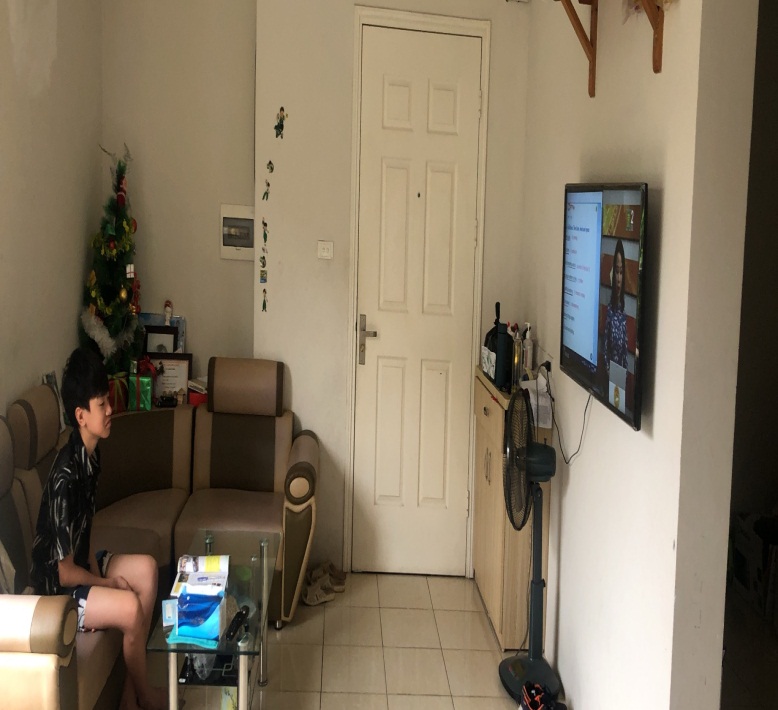 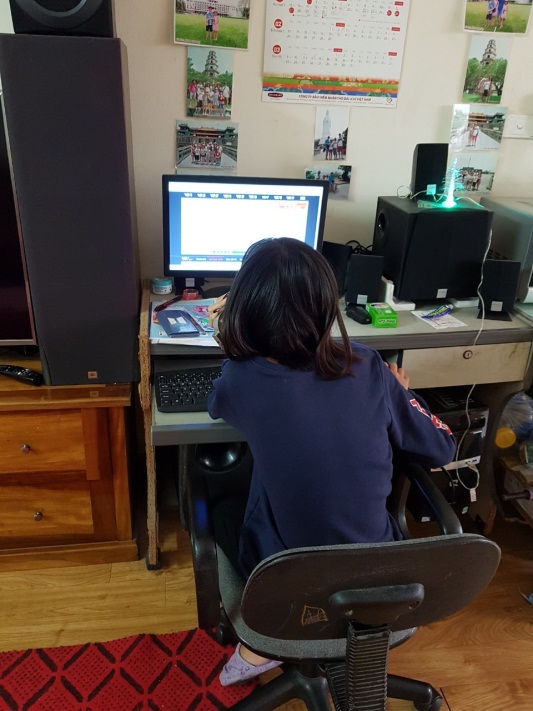 Con học trên TV                                               Con học tên máy tính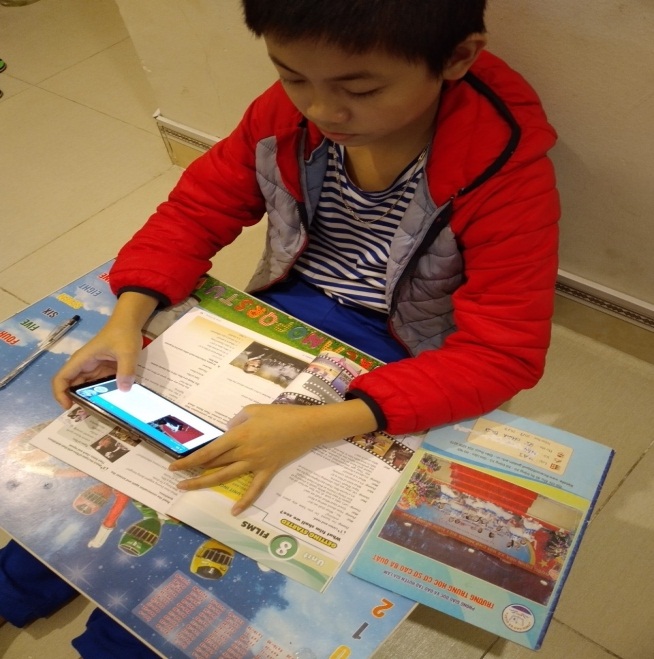 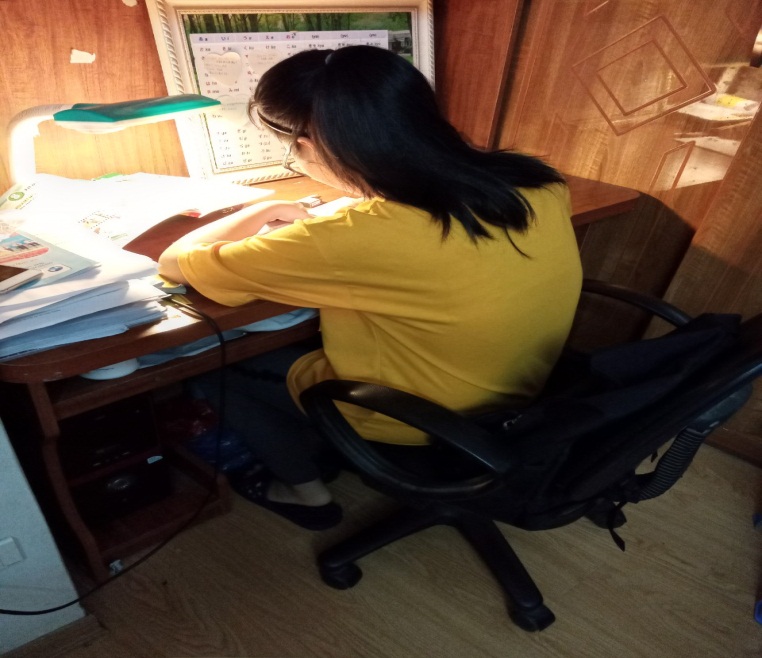 Con học trên điện thoại                           Sau khi học xong các con tự làm bài tập.